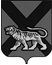 ТЕРРИТОРИАЛЬНАЯ  ИЗБИРАТЕЛЬНАЯ  КОМИССИЯГОРОДА ПАРТИЗАНСКАР Е Ш Е Н И Е22.06.2022 г.                                                                                                 №41/203                                                    г. ПартизанскО назначении повторных выборов депутата Думы Партизанского городского округа по одномандатному избирательному округу №3 и дополнительных выборов депутатов Думы Партизанского городского округа по одномандатным избирательным округам № 7, № 9, № 12В соответствии со статьями 10, 71 Федерального закона от 12.06.2002г. № 67-ФЗ «Об основных гарантиях избирательных прав и права на участие в референдуме граждан Российской Федерации», статьями 11, 83 Избирательного кодекса Приморского края, территориальная избирательная комиссия города Партизанска на которую Решением Избирательной комиссии Приморского края от 27 апреля 2022 года № 17/79 возложены  полномочия по организации подготовки и проведения выборов депутатов Думы Партизанского городского округа, местного референдума РЕШИЛА:Назначить повторные выборы депутата Думы Партизанского городского округа по одномандатному избирательному округу № 3 и дополнительные выборы депутатов Думы Партизанского городского округа по одномандатным избирательным округам  № 7, № 9, № 12  на 4 сентября 2022 года.Опубликовать   настоящее   решение   в общественно-политическойгазете «Вести» Партизанского городского округа.Разместить на официальном сайте администрации Партизанского городского округа в информационно-телекоммуникационной сети Интернет в разделе «Избирательная комиссия». Председатель комиссии                                                           Е.В. Обытоцкая Секретарь комиссии				                                 Н.М. Фищенко 